УТВЕРЖДАЮ_____________________________
(начальник органа управления,
подразделения пожарной охраны)«____» ______________ 20___г.МЕТОДИЧЕСКИЙ ПЛАНпроведения занятий с группой ______________________________Тема: Норматив №5.5 «Переноска и подвеска штурмовой лестницы в окно второго этажа учебной башни».Вид занятия:     практическое                                        Отводимое время      1     (ч.)Цель занятия: Отработка нормативов по ПСП и ТСП. Совершенствование приемов и способов действий, закрепление навыков и умений личного состава по работе со штурмовой лестницей.Литература, используемая при проведении занятия: 
– Приказ Минтруда России от 11.12.2020 № 881н «Об утверждении Правил по охране труда в подразделениях пожарной охраны»;
– «Методические рекомендации по пожарно-строевой подготовке» Е.А. Серебренников 2005 год;
– Нормативы по пожарно-строевой и тактико-специальной подготовке для личного состава федеральной противопожарной службы (утв. МЧС России 10.05.2011 П.В.Плат);
– Техника выполнения нормативов по пожарно-строевой и тактико-специальной подготовке : учебное пособие / сост. : В. А. Шемятихин, А. А. Юсупов 2017 год.
Развернутый план занятияПособия и оборудование, используемые на занятии:     боевая одежда пожарного и снаряжение,  лестницы штурмовые, учебная башня, страховочные устройства.                    .                                                                                                     .Задания  для  самостоятельной  работы  слушателей и подготовка к следующему занятию: __________________________________________________________________
__________________________________________________________________________«___» _________ 20__ г.
Руководитель занятия _______________________________________________________
                                                                   (фамилия, и.о.) (дата, подпись)№ п/пУчебные вопросы (включая контроль занятия)Время (мин.)Содержание учебного вопроса, метод отработки и материальное обеспечение (в т.ч. технические средства обучения) учебного вопроса1.Вводная часть- построение личного состава;- проверка готовности учебной группы и состояния места проведения занятия;- доведение до обучаемых содержания целей, задач, учебных вопросов занятия и очередности их изучения;- проверка знаний вопросов темы, уставных положений, правил охраны труда.5 
мин.Штурмовая лестница предназначена для подъема пожарных на этажи зданий и сооружений по наружной стене, а также для обеспечения работ при вскрытии кровли на крышах с крутым уклоном.Требования охраны труда- Штурмовая лестница подвешивается на полный крюк.- При подвеске штурмовой лестницы на верхний этаж садиться на подоконник следует таким образом, чтобы был виден крюк штурмовой лестницы.- При переходе в окно со штурмовой лестницы и обратно запрещается становиться ногами на подоконник, опускать лестницу вниз путем скольжения тетивы по рукам во избежание травмирования личного состава и падения штурмовой лестницы.- Запрещаются подъем и спуск по штурмовой лестнице более одного человека.- Установка штурмовой лестницы к металлической кровле объекта производится только при отсутствии угрозы падения (соприкосновения) на кровлю электрических проводов.- При работе на штурмовой лестнице со стволом или инструментом личный состав подразделения ФПС закрепляется за ступени лестницы с помощью карабина.- При подъеме по штурмовой лестнице с инструментом принимаются меры, исключающие падение инструмента.- Перед проведением тренировок на учебной башне верхний слой предохранительной подушки необходимо взрыхлить.- Обновление предохранительной подушки производится не реже одного раза в 24 месяца и оформляется актом.- Учебная башня обеспечивается страхующими устройствами из расчета одно устройство на один ряд окон по вертикали, которые ежегодно испытываются в установленном порядке с оформлением соответствующего акта.- Страхующие устройства учебных башен перед использованием подвергаются проверке: замок должен прочно удерживать веревку и после снятия нагрузки на нем должны отсутствовать повреждения и заметная остаточная деформация.2.Подготовительная частьРазминка:- Разминочный бег- Суставная разминка- Восстановление дыхания10 мин.Разминочный бегбег по кругу в колонне по одному трусцой и боком с приставным шагом – 2 мин.Суставная разминка (л/с построен в одну шеренгу на интервал вытянутых рук)поворачивание головы вправо-вперед-влево-вперед, стараясь не делать резких движений. Вращение головы полумесяцем. Назад голову не запрокидывать.  – по 10 раз;вращательные движения плечами по кругу в разные стороны (руки опущены вдоль туловища) – по 10 раз; вращательные движения предплечьями по и против часовой стрелки (руки вытянуты в стороны параллельно полу) – по 10 раз;круговые вращения руками в разные стороны и махи руками в бок и вверх попеременно (разминка плечевых суставов) - по 10 раз;вращение запястьями рук по кругу в разные стороны (руки согнуты в локте) – по 10 раз;вращение тазом по кругу в разные стороны (руки на талии, ноги на ширине плеч, стопы не отрываются от пола) – по 10 раз;вращение ногами по и против часовой стрелки, отрывая по одной от земли, разминая тазобедренный сустав (руки на талии, ноги ближе друг к другу, туловище остается стабильным) - по 10 раз;вращение коленями по и против часовой стрелки (корпус наклонен, колени слегка согнуты, ладони на коленях, пятки не отрываются от пола) – по 10 раз;вращение стопой по и против часовой стрелки попеременно каждой ногой (втать прямо, руки на талии, колено приподнято вверх, голень и бедро неподвижны) – по 10 раз;приседания на месте с вытягиванием рук вперед – 10 раз.Восстановление дыханияподнятие прямых рук над головой с глубоким вдохом и опускание корпуса и рук вниз с глубоким выдохом – 10 раз.3.Основная частьОтработка норматтива №5.5:- условия выполнения; - временные показатели;- порядок выполнения. 25 мин.Условия выполнения норматива № 5.5«Переноска и подвеска штурмовой лестницы в окно второго этажа учебной башни»1. Начальное положение:Лестница лежит седьмой ступенькой на линии старта (32 м 25 см от основания учебной башни). Исполнитель стоит в положении высокого или низкого старта, не касаясь руками или ногами стартовой линии и не отрывая лестницы от земли.2. Окончание.Лестница подвешена в окно 2-го этажа учебной башни на всю длину крюка. Результат фиксируется по постановке правой (левой) ноги на первую ступеньку лестницы.Время выполнения норматива № 5.5«Переноска и подвеска штурмовой лестницы в окно второго этажа учебной башни»Порядок выполнения норматива № 5.5Начальное положение: лестница лежит седьмой ступенькой на линии старта (32 м 25 см от основания учебной башни). Исполнитель стоит на линии старта, не отрывая лестницы от земли. Наилучшее положение исполнителя – в низком старте, но не запрещается и высокий старт (рис. 1).
Рис. 1.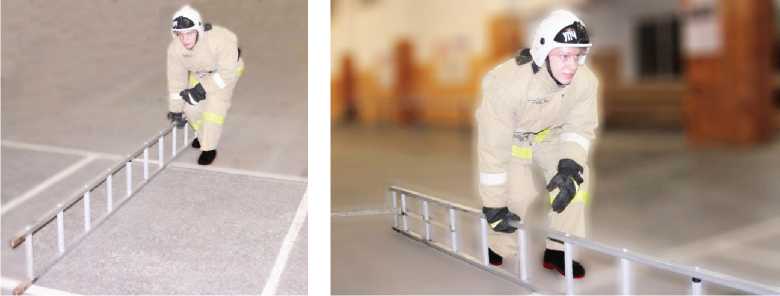 По команде руководителя занятий «На старт!» исполнитель подходит к линии старта. Встает на правое колено и, прежде чем занять стартовое положение, проверяет центровку лестницы, которая должна быть немного смещена в сторону башмаков для наиболее удобного бега до башни, выноса лестницы над головой и подвески. При стартовом положении тела пожарный может опираться на тетиву руками.По команде руководителя занятий «Подвеска штурмовой лестницы в окно 2-го этажа учебной башни!» исполнитель слегка выпрямляет ноги и поднимает таз параллельно голове и телу, поднимает колено сзади стоящей ноги от земли. По команде «Марш!» исполнитель резко отталкивается от земли (колодок), одновременно вынося правую руку с лестницей вперед, и начинает движение к учебной башне. Перенос лестницы при беге до башни осуществляется за верхнюю тетиву крюком от себя. За 10-15 м от учебной башни начинается подготовка лестницы к подвеске в окно 2-го этажа (рис. 2).
Рис.2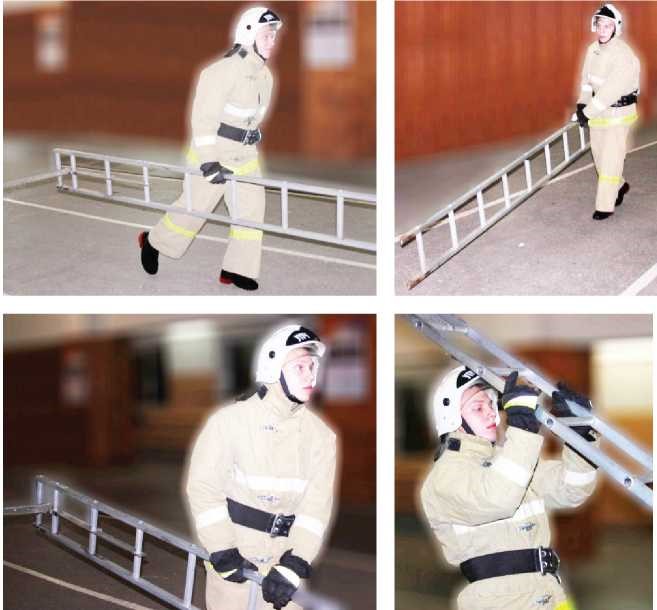 Подвеска лестницы. Исполнитель, удерживая штурмовую лестницу за верхнюю тетиву правой рукой около 8-й ступеньки, башмаками вперед, крюком от себя, за 9-12 м до учебной башни рывком правой руки вперед и вверх переводит штурмовую лестницу над головой крюком вверх. При этом левой рукой берется за левую тетиву на уровне 8-й ступеньки, а правой рукой перехватывается за правую тетиву на том же уровне (рис.3, а, б). Приближаясь к учебной башне, исполнитель держит штурмовую лестницу так, чтобы ее башмаки находились на 25-30 см от уровня земли. При касании башмаками лестницы предохранительной подушки лестница продолжает движение крюком к башне, исполнитель опускает руки на уровень 5-й ступеньки, поднимает лестницу, посылая ее вперед, а затем вверх энергичным толчком производя подвеску штурмовой лестницы в правую половину окна 2-го этажа (рис.3, в-д). При этом одновременно производит постановку правой (левой) ноги на первую ступеньку, а руками держится за тетивы на уровне 5-й ступени (рис. 3, е).По касанию ногой ступени лестницы фиксируется время, норматив считается выполненным.4.Заключительная часть5 мин.Завершение занятияактивизация восстановительных процессов в организме обучаемых;приведение в порядок учебных объектов;построение личного состава; подведение итогов; постановка задач для самостоятельной работы.